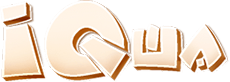 Здравствуйте, друзья, мы переходим на следующий этап. Сегодня начнем в зуме проходить чтение и грамоту.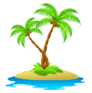 Дневник читателя. Д. Дефо "Робинзон Крузо"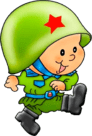 Дневник читателя. В. Катаев. Сын полка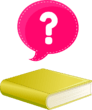 Литературная викторина (II)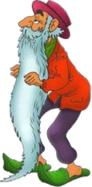 Дневник читателя. Л. Лагин "Старик Хоттабыч"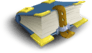 Всё тайное становится явным